SHYAMSHYAM.352028@2freemail.com  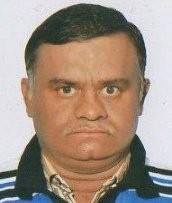 CAREER OBJECTIVETo  work  with  an  organization  where  I  can  utilize  my  technical  &  functional  skills,  an organization which gives freedom of executing creative, innovative ideas & provides a learning environment so as to achieve organization’s as well as personal growth.EDUCATIONAL QUALIFICATION•    Diploma in Electrical Engineering from Board of Technical Education, Rajasthan in1994.•    Higher Secondary from Board of Secondary Education, Rajasthan in 1988.•    Secondary from Board of Secondary Education, Rajasthan in 1986.PROFESSIONAL SYNOPSIS•    Working  at  Vaishnavi  Enterprises  as  a  Service  Engineer  &  Sales  Executive            from January 1st 2017 till.    Roles/Functions: - Provide Generator Service to keep Customer’s Generator in healthy condition•    Working at Abha Genset as a Service Engineer & Sales Executive from August 1st2016 to December 31st 2016.Roles/Function: - Provide Generator Service to keep Customer’s Generator in healthy condition•    Working at Shanti Elite Developers LLP Pvt. Ltd. as a Manager from May 2014 toJuly 31st 2016.Roles/Function: - Controlling all the company work regarding construction, Electrifying& observe accountants working.•    Working at Thar Heat Transfer Equipment (P) Ltd., Mogra as a Manager fromJanuary 2011 to March 31st 2014.Roles/Function: - Controlling Production Unit & observe accountants working.•    Working at Hindustan Radiator & Heat Exchanger, Jodhpur as a Sales Managerfrom April 2010 to December 31st 2011.Roles/Function: - work in Back office & Deal with Customer’s regarding sales.•    Working at Garima Transformer, Pali as a Electrical Engineer from November 1st2009 to March 2010.Roles/Function:- Testing of Three Phase Power Transformer.•    Working at Su-Raj Diamonds Industry ltd. Jodhpur as a Electrical Supervisor from1994 to October 22nd 2009.Roles/Function: - Supervising all Electrical relevant activitiesCOMPUTER SKILLS•    Excel,  Word,  Power  Point  &  other  basic  Knowledge  of  Computer  with  InternateSufferingPERSONAL INFORMATION•    Date of Birth – September 16th 1970•    Marital Status – Married•    Language Known – Hindi, Basic English & Regional•    •    Nationality – Indian•    I hereby declare that all the information provided by me is true to the best of my knowledge &belief.